活動文宣資料選擇檔案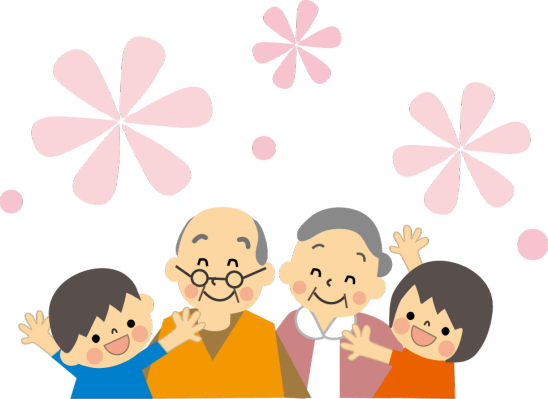 南投縣教育關懷職能發展協會謹訂於民國108年7月4日~10月3日(每週四上午9點-12點)於中寮鄉福盛社區活動中心舉辦『教育關懷 在地傳承』老少共學 愛地球環保手作學堂，誠邀鄉親長輩及學齡孩童共同參與報名專線：0928152210  聯絡人：林諭芬南投縣教育關懷職能發展協會富邦慈善基金會 敬邀